О признании утратившими силу постановлений Администрации Тутаевского муниципального района В соответствии с Федеральным законом от 06.10.2003 N 131-ФЗ  "Об общих принципах организации местного самоуправления в Российской Федерации", Уставом Тутаевского муниципального района, Администрация Тутаевского муниципального района ПОСТАНОВЛЯЕТ:Признать утратившими силу:- постановление Администрации Тутаевского муниципального района от 24.01.2018 № 22-п «О стоимости и требованиях к качеству услуг по погребению в пределах гарантированного перечня на территории городского поселения Тутаев и Тутаевского муниципального района»;- постановление Администрации Тутаевского муниципального района от 31.01.2018 № 48-п «О стоимости и требованиях к качеству услуг по погребению в пределах гарантированного перечня на территории городского поселения Тутаев и Тутаевского муниципального района»;- постановление Администрации Тутаевского муниципального района от 30.01.2019 № 51-п «О стоимости и требованиях к качеству услуг по погребению в пределах гарантированного перечня на территории городского поселения Тутаев и Тутаевского муниципального района»;- постановление Администрации Тутаевского муниципального района от  10.06.2019 № 404-п «О внесении изменений в постановление Администрации ТМР от 30.01.2019 № 51-п «О стоимости и требованиях к качеству услуг по погребению в пределах гарантированного перечня на территории городского поселения Тутаев и Тутаевского муниципального района»;- постановление Администрации Тутаевского муниципального района от 31.01.2020 № 55-п «О стоимости и требованиях к качеству услуг по погребению в пределах гарантированного перечня на территории городского поселения Тутаев и Тутаевского муниципального района»;- постановление Администрации Тутаевского муниципального района от 29.01.2021 № 66-п «О стоимости и требованиях к качеству услуг по погребению в пределах гарантированного перечня на территории городского поселения Тутаев и Тутаевского муниципального района».Опубликовать настоящее постановление в Тутаевской массовой муниципальной газете «Берега».  Контроль за исполнением настоящего постановления возложить на первого заместителя Главы Администрации Тутаевского муниципального района Федорову С.А.Постановление вступает в силу после его официального опубликования. Временно исполняющий полномочияГлавы Тутаевского муниципального района                                 С.А. Федорова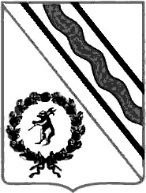 Администрация Тутаевского муниципального районаПОСТАНОВЛЕНИЕот 24.06.2022  №478-пг. Тутаев